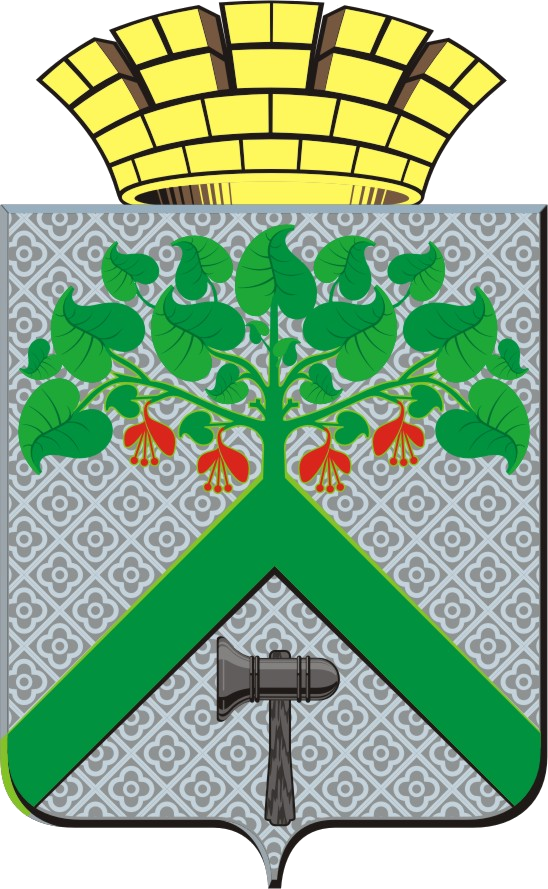 Финансовое  управление АДМИНИСТРАЦИИ ВерхнесалдинскоГО  городскоГО  округАПРИКАЗот 3 декабря 2021 г.								            № 132г. Верхняя СалдаО внесении изменений в Порядок завершения текущего финансового года муниципальными бюджетными и автономными учреждениями, являющимися клиентами Финансового управления администрации Верхнесалдинского городского округа В соответствии с пунктом 3 статьи 30 Федерального закона от 08.05.2010 № 83-ФЗ «О в несении изменений в отдельные законодательные акты Российской Федерации в связи с совершенствованием правого положения государственных (муниципальных) учреждений и пунктом 3.3 статьи 2 Федерального закона от 03.11.2005 № 174-ФЗ «Об автономных учреждениях», в целях организации завершения текущего финансового года и недопущением остатков средств по состоянию на 1 января очередного финансового года на счетах Управления Федерального казначейства по Свердловской области, открытых в Банке России или кредитных организациях для выдачи и внесения наличных денежных средств и осуществления расчетов по отдельным операциямПРИКАЗЫВАЮ:Внести изменения в Порядок завершения текущего финансового года муниципальными бюджетными и автономными учреждениями, являющимися клиентами Финансового управления администрации Верхнесалдинского городского округа, утвержденный приказом Финансового управления администрации Верхнесалдинского городского округа от 30.11.2016 № 118 «Об утверждении Порядка завершения текущего финансового года муниципальными бюджетными и автономными учреждениями, являющимися клиентами Финансового управления администрации Верхнесалдинского городского округа», изложив его в новой редакции (прилагается).2. Настоящий приказ вступает в силу с момента его подписания.3. Разместить настоящий приказ на официальном сайте Верхнесалдинского городского округа http://v-salda.ru.4. Контроль за исполнением настоящего приказа возложить на заместителя начальника Финансового управления Измоденову Л.А.Начальник Финансового управления администрации Верхнесалдинскогогородского округа				              		        С.В. ПолковенковаС приказом ознакомлены: Приложение к приказу начальника Финансовогоуправления администрации Верхнесадинского городского округа от 3 декабря 2021 № 132Порядок завершения текущего финансового года муниципальными бюджетными и автономными учреждениями, являющимися клиентами Финансового управления администрации Верхнесалдинского городского округа 1. Прием Финансовым управлением администрации Верхнесалдинского городского округа (далее – Финуправлением) платежных и иных документов, необходимых для подтверждения в установленном порядке принятых денежных обязательств и последующего осуществления кассовых расходов (за исключением расходов в наличной форме, субсидий с источником финансирования за счет межбюджетных трансфертов, поступивших в доход бюджета Верхнесалдинского городского округа в течении последних пяти рабочих дней текущего финансового года) осуществляется не позднее чем за два рабочих дня до окончания текущего финансового года. Прием Финуправлением платежных поручений для осуществления операций по выплатам за счет наличных денежных средств на счетах Управления Федерального казначейства по Свердловской области (далее - УФК по Свердловской области), открытых в Банке России или кредитных организациях для выдачи и внесения наличных денежных средств и осуществления расчетов по отдельным операциям (далее - банковский счет), осуществляется не позднее чем за шесть рабочих дней до окончания текущего финансового года.2. Бюджетные и автономные учреждения, сроки выплаты заработной платы которых приходятся на праздничные дни, могут начинать осуществление предварительной выплаты заработной платы с восьмого рабочего дня до окончания текущего финансового года.  3. Финуправление на основании платежных документов бюджетных и автономных учреждений осуществляет передачу платежных поручений на списание средств с казначейского счета для осуществления и отражения операций с денежными средствами муниципальных бюджетных и автономных учреждений Верхнесалдинского городского округа, открытого в УФК по Свердловской области, до последнего рабочего дня текущего финансового года включительно.4. Бюджетные и автономные учреждения осуществляют операции с наличными денежными средствами в порядке, определенном Приказом Федерального казначейства от 15.05.2020 № 22н «Об утверждении Правил обеспечения наличными денежными средствами и денежными средствами, предназначенными для осуществления расчетов по операциям, совершаемым с использованием платежных карт, участников системы казначейских платежей», и в сроки, установленные УФК по Свердловской области.5. Наличие остатков средств на банковском счете, открытом в УФК по Свердловской области, наличие остатков средств в пути по расчетам с Финуправлением не допускается.6. Бюджетные и автономные учреждения, осуществляющие свою деятельность в нерабочие праздничные дни в Российской Федерации в январе очередного финансового года, в целях финансового обеспечения указанной деятельности вправе иметь в кассе остаток наличных денежных средств завершенного финансового года в пределах установленной ими в соответствии с требованиями    Указаний     Центрального     банка    Российской    Федерации      от 11.03.2014 № 3210-У «О порядке ведения кассовых операций юридическими лицами и упрощенном порядке ведения кассовых операций индивидуальными предпринимателями и субъектами малого предпринимательства» максимально допустимой суммы наличных денег, которая может храниться в кассе (далее - остатки наличных денежных средств).Кассовые операции очередного финансового года за счет указанного в части первой настоящего пункта остатка наличных денежных средств подлежат отражению в бухгалтерском учете и отчетности за очередной финансовый год.7. Бюджетные и автономные учреждения обеспечивают возврат неиспользованных и невостребованных остатков субсидий на иные цели с казначейского счета для осуществления и отражения операций с денежными средствами муниципальных бюджетных и автономных учреждений Верхнесалдинского городского округа, открытого в УФК по Свердловской области, на единый счет бюджета Верхнесалдинского городского округа, открытый в УФК по Свердловской области до 15 декабря текущего финансового года.